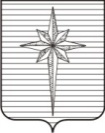 АДМИНИСТРАЦИЯ ЗАТО ЗВЁЗДНЫЙпостановление25.05.2022                                                                                                        № 538О внесении изменений в административный регламент предоставления муниципальной услуги «Предоставление недвижимого имущества, находящегося в государственной и муниципальной собственности, арендуемого субъектами малого и среднего предпринимательства при реализации ими преимущественного права на приобретение арендуемого имущества, в собственность», утверждённый постановлением администрации ЗАТО Звёздный от 10.03.2022 № 260В соответствии с пунктом 9 части 1 статьи 43 Устава городского округа ЗАТО Звёздный Пермского края, во исполнение пункта 2.1 протокола внутреннего аппаратного совещания губернатора Пермского края от 18.04.2022 № 11-аг администрация ЗАТО Звёздный постановляет:1. Внести в административный регламент предоставления муниципальной услуги «Предоставление недвижимого имущества, находящегося в государственной и муниципальной собственности, арендуемого субъектами малого и среднего предпринимательства при реализации ими преимущественного права на приобретение арендуемого имущества, в собственность», утверждённый постановлением администрации ЗАТО Звёздный от 10.03.2022 № 260, следующие изменения:дополнить пункт 2.4 абзацем вторым следующего содержания: «В случае принятия решения об отказе в заключении договора купли-продажи в связи с непредставлением документов, предусмотренных пунктом 2.7 административного регламента, срок принятия решения – в течение 3 рабочих дней.»;дополнить пункт 3.14 абзацем вторым следующего содержания: «В случае принятия решения об отказе в заключении договора купли-продажи в связи с непредставлением документов, предусмотренных пунктом 2.7 административного регламента, срок принятия решения – в течение 3 рабочих дней.»;в абзаце втором пункта 2.13 цифры «2.8» заменить цифрами «2.7».2. Отделу по развитию территории администрации ЗАТО Звёздный организовать работу по размещению изменений в информационно-телекоммуникационной сети Интернет на официальном сайте органов местного самоуправления ЗАТО Звёздный https://zatozvezdny.ru/ в течение 5 рабочих дней после дня официального опубликования настоящего постановления.3. Отделу жилищных и имущественных отношений администрации ЗАТО Звёздный организовать размещение изменений в федеральной государственной информационной системе «Федеральный реестр государственных и муниципальных услуг (функций)» в течение 3 календарных дней со дня официального опубликования настоящего постановления.4. Опубликовать настоящее постановление установленным порядком   в информационном бюллетене ЗАТО Звёздный «Вестник Звёздного».5. Настоящее постановление вступает в силу после дня его официального опубликования. 6. Контроль за исполнением постановления возложить на первого заместителя администрации ЗАТО Звёздный Юдину Т.П.И.о. главы ЗАТО Звёздный – главы администрации ЗАТО Звёздный                                               Т.П. Юдина